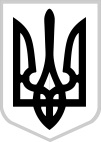 КОМУНАЛЬНИЙ ЗАКЛАД «СЕРЕДНЯ ЗАГАЛЬНООСВІТНЯ ШКОЛА №9» КАМ’ЯНСЬКОЇ МІСЬКОЇ РАДИНАКАЗ07.02. 2019 р.		                  м. Кам’янське 	                                 № 38Про організацію роботи з питань протидії насильству та булінгу Відповідно до Закону України «Про внесення змін до деяких законодавчих актів України щодо протидії булінгу (цькуванню)» від 18.12.2018 №2657-VІІІ, плану заходів Міністерства освіти і науки України щодо реалізації Національної стратегії у сфері прав людини на період до 2020 року, затвердженого наказом Міністерства освіти і науки України від 03.03.2016  №214, листів Міністерства освіти і науки України «Щодо організації роботи з питань запобігання і протидії домашньому насильству та булінгу» від 29.12.2018 №1/9-790, «Методичні рекомендації щодо запобіганню та протидії насильству»  від 18.05.2018  №1/11-5580, «Про деякі питання організації в закладах освіти виховної роботи щодо безпеки і благополуччя дитини у 2018/2019 навчальному році» від 07.08.2018 №1/9-486 та з метою попередження поширення негативних явищ в учнівському середовищі, запобігання та протидії насильству та булінгу НАКАЗУЮ: Призначити відповідальною особою за проведення з учасниками освітнього процесу профілактичної роботи із запобігання домашньому насильству та булінгу соціального педагога Дорошенко Н.П. Затвердити план заходів, спрямованих на запобігання та протидію булінгу (цькуванню) в закладі (додаток 1). Затвердити порядок подання та розгляду заяв про випадки булінгу в закладі від учнів, їх батьків, законних представників, інших осіб (додаток 2). Затвердити порядок реагування на доведені випадки булінгу у закладі та відповідальність осіб, причетних до булінгу (додаток 3). Соціального педагогу Дорошенко Н.П.:Створити консультативний пункт «Скринька довіри» та оформити наочність. До 11.02.2019р.Невідкладно інформувати директора закладу про випадки булінгу та домашнього насильства. Здійснювати методичне забезпечення з питань запобігання та протидії домашньому насильству та булінгу.Ознайомити учнівський колектив та батьківську громадськість з правилами поведінки здобувачів освіти в закладіДо 11.02.2019 року Класоводи, класні керівникиОрганізацію виконання даного наказу покласти на соціального педагога Дорошенко Н.П.,  контроль залишаю за собою. Директор школи			Т.М.КожушкоОзнайомлено:Дорошенко Н.П.